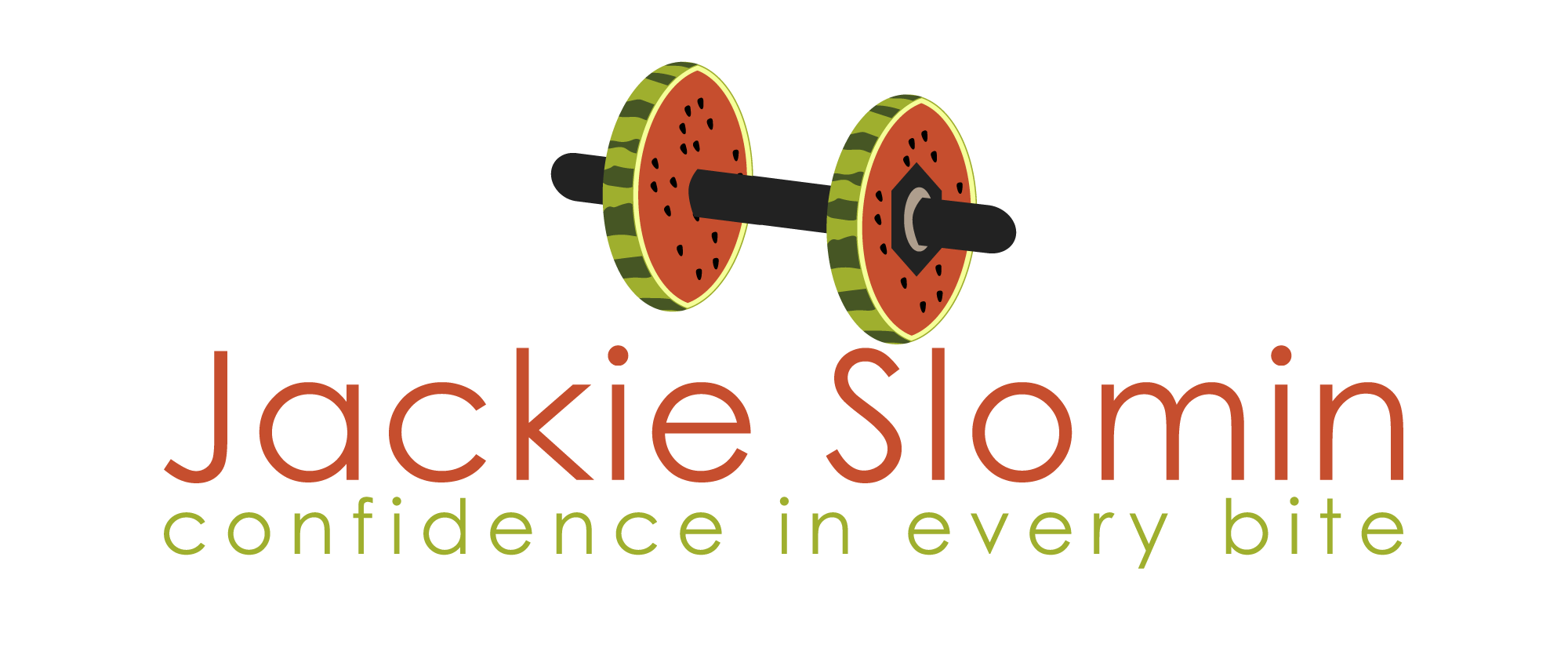 Please complete this form to the best of your ability and either bring it with you to your consultation or send via email to info@jackieslomin.com.Note: if you would prefer to fill out forms online, please follow the E-mail instructions sent to you with your new appointment confirmation to make a Healthie account which will give you access to all forms, a food diary and many more convenient tools to help you reach your goals.______________________________________________________________________________________ Health and Medical History: Please indicate all that apply with a C (current) or P (past) in box to leftPlease name any medications, vitamins, botanicals, probiotics and any other supplements you use. Do you currently engage in physical activity?If applicable, list type of activities, sport/position, how often, how long:___________________________                                           	Have you had any recent injuries or limitations?Please explain:______________________________________________________________________________________________________________________________________________________________For females, do you have (monthly) menstrual periods?If no, please explain:___________________________________________________________________________________________________________________________________________________________Sleep: Duration most nights:  □ 8+ hrs   □ 6-8 hrs   □ <6 hrs      Sleep quality most nights: □ Good □ Fair □ Poor Stress: On a scale of 1-10, what is your stress level most days (1=minimal, 10=extreme)?  	 	 Life stressors:   □ Work   □ Finances   □ Health   □ School   □ Other Height/Weight: Height:   Current Weight:      Goal Weight (if applies): ___________   Weight History (highest/lowest as an adult): __________________ 	 Food Habits: Do you follow a specific diet or eating pattern?   	 	 	 	 	 	 	 Do you avoid any particular food or beverages?   	 	 	 	 	 	 	How many days per week do you eat out or get take-out?_______________________________________ Do you have a meal plan? □ Yes   □ No   Do you grocery shop?   □ Yes   □ No   Do you cook? □ Yes   □ No What do you think would make the most difference in your overall health? Please write a brief summary of any information that will be helpful to me regarding your health history,or in your own words tell me your story. 3 Day Food Record: It would be helpful, but not required, if you could complete a food record prior to your appointment and bring it with you. You may use the format provided below or an app of your choice, like MyFitnessPal. Instructions: Record everything you eat and drink for three days. It is best to use two week days and one weekend day; record as soon after you eat as possible. When describing a food, be specific and precise. Possible descriptors may include: brand name, preparation method, raw, frozen, canned, chopped, whole, low fat, non-fat, etc. When recording amounts, use standard measures such as cups, tablespoons, teaspoons, ounces, number of pieces, etc.Food allergies / intolerances:Diabetes: Eating disorder:GI condition (nausea, diarrhea, vomiting):Other:  Date Time Food/Beverage/Description Amount  DateTimeFood/Beverage/DescriptionAmountDateTimeFood/Beverage/DescriptionAmount